NACIONALNA GEOGRAFSKA OLIMPIJADA 2021NEMZETI FÖLDRAJZI OLIMPIA 2021‒ regionális szint ‒Мultimediális tesztMely jelenség látható a képen? 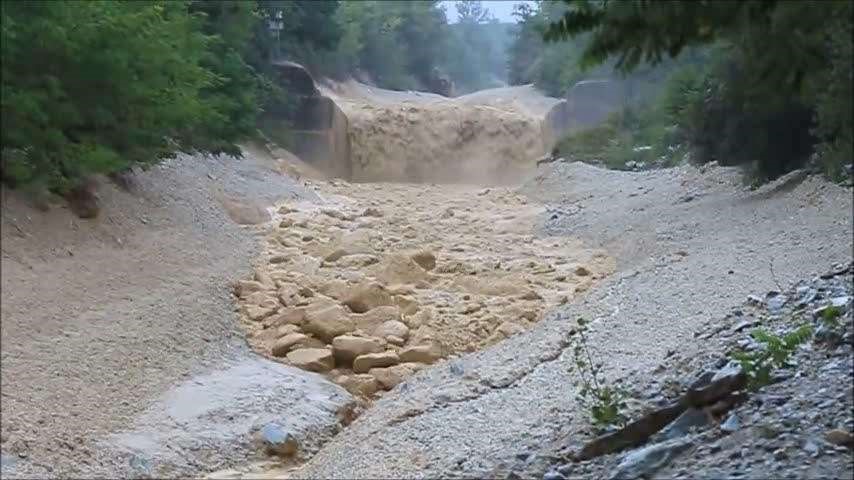      А) árvíz B) iszapár C) szilikátos láva D) tűzfelhő Mind a négy képen látható jelkép egy vallási csoporttal kapcsolatos. Melyikkel?             А) Jeziditák B) Hinduizmus hívői C) Szikizmus hívői            D) Ortodox koptok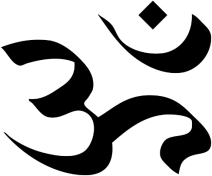 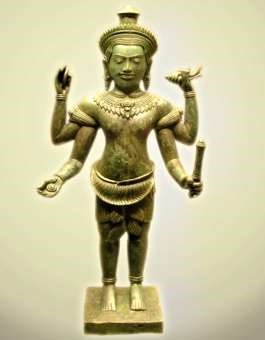 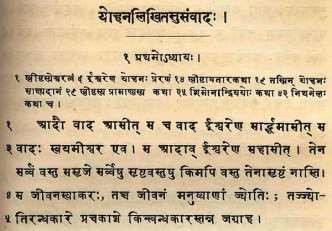 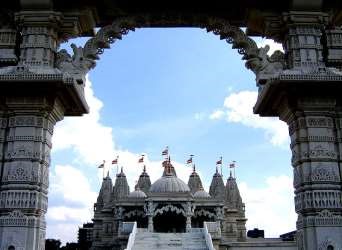 Mit látsz a képen? 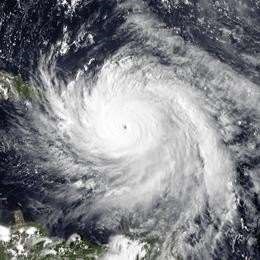 А) anticiklon az északi féltekén B) anticiklon a déli féltekén C) ciklon a déli féltekén D) ciklon az északi féltekénA világ országait annak megfelelően torzítva mutatjuk be, mint amilyen értéket mutat…              А) az átlagos tengerszint feletti magasságuk 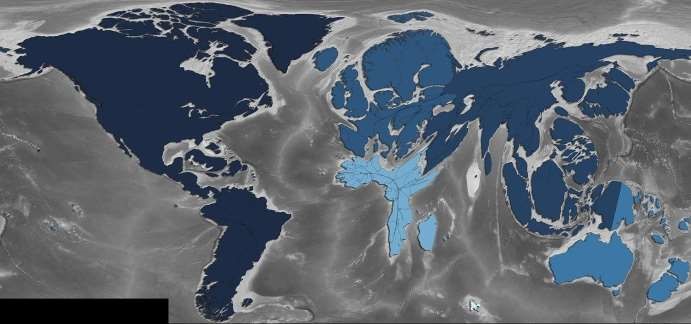             B) az összerdőterület             C) a partszakaszainak hossza             D) az őslakosok számaMi látható a mellékelt űrfelvételen?  (é. sz. 45° 57′ 54″, k. h. 63° 18′ 18″) А) sólepárló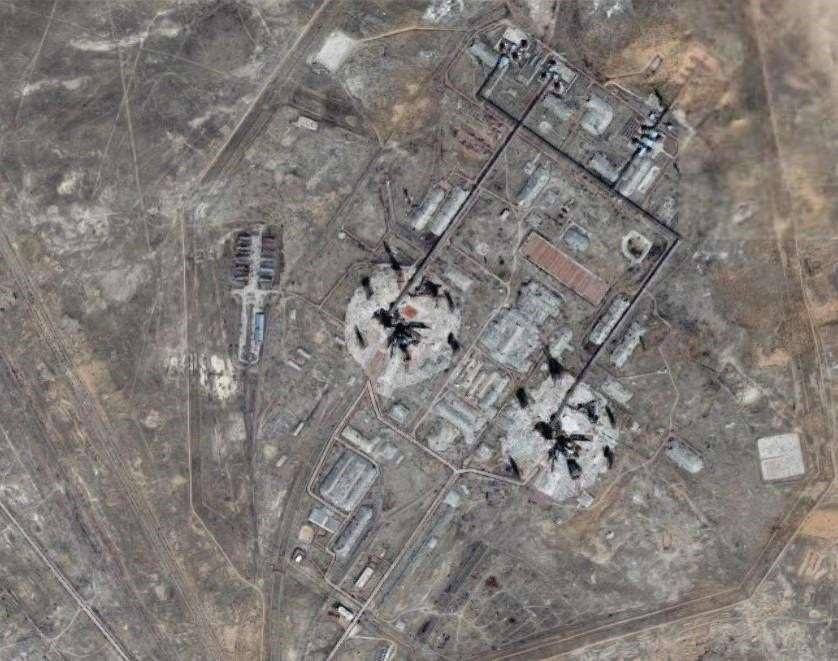 B) űrközpont C) gyapotmező D) geotermális erőmű Kakukktojás А) А 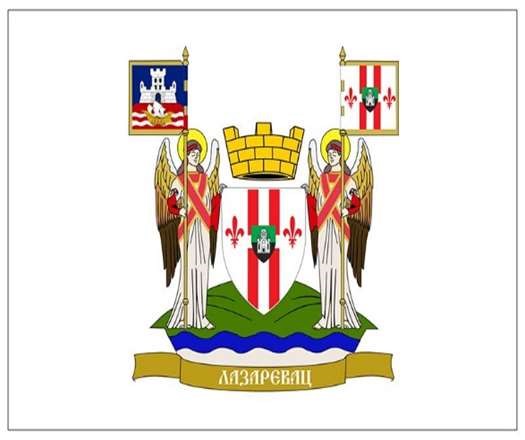 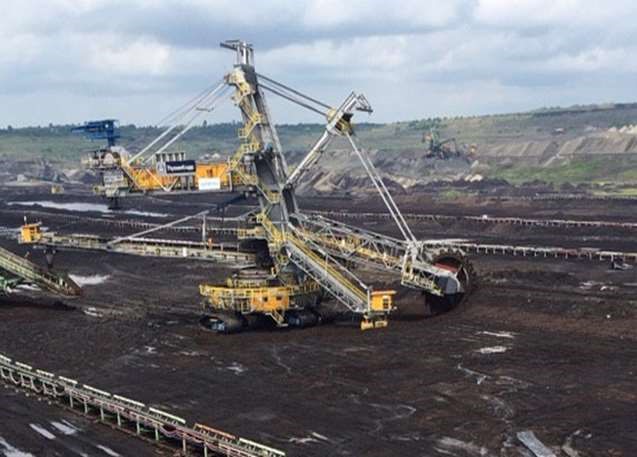 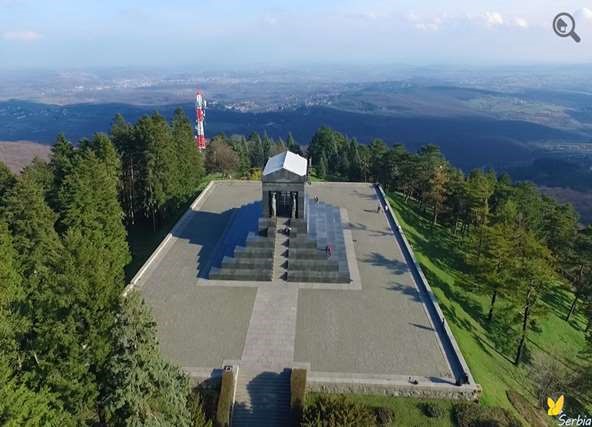 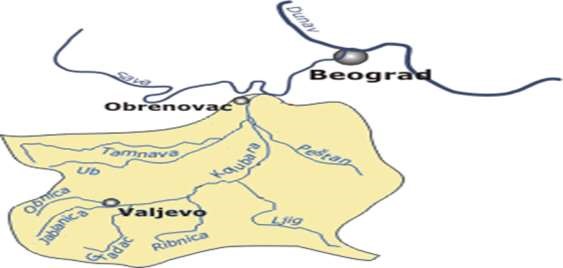 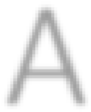 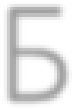 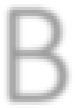 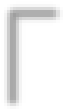 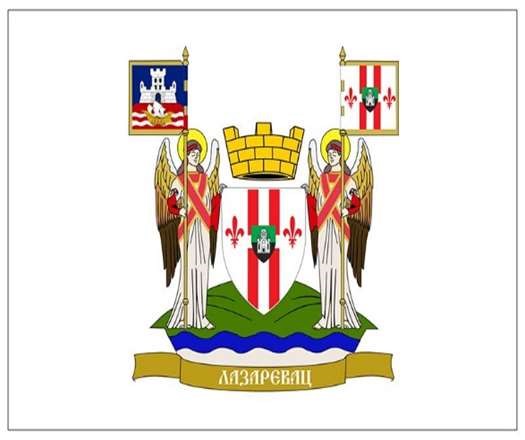 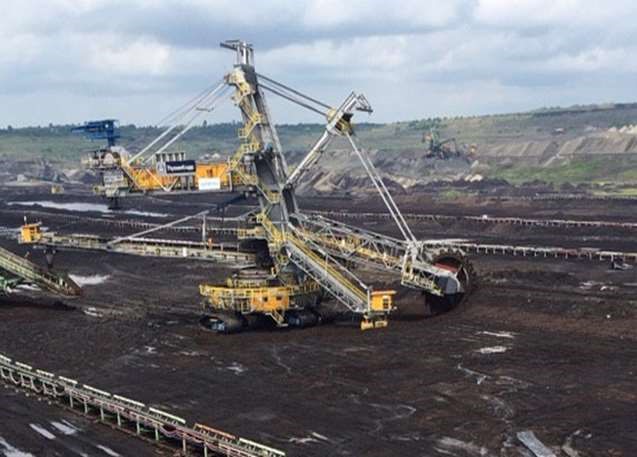 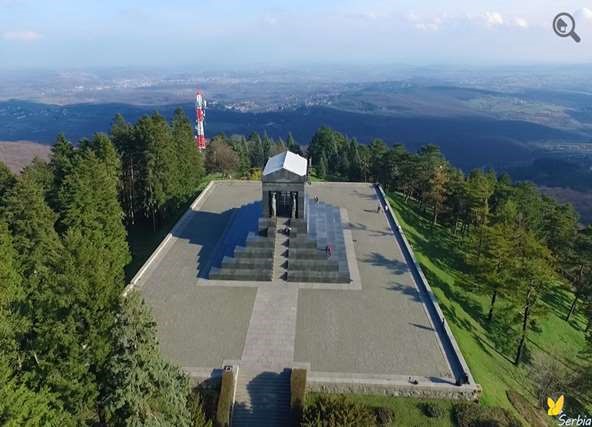 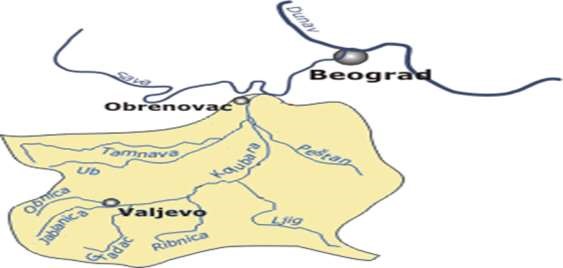 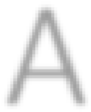 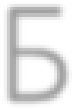 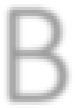 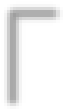 B) B C) C D) DMilyen módon keletkezett a képen látható geomorfológiai egység? A) mállás 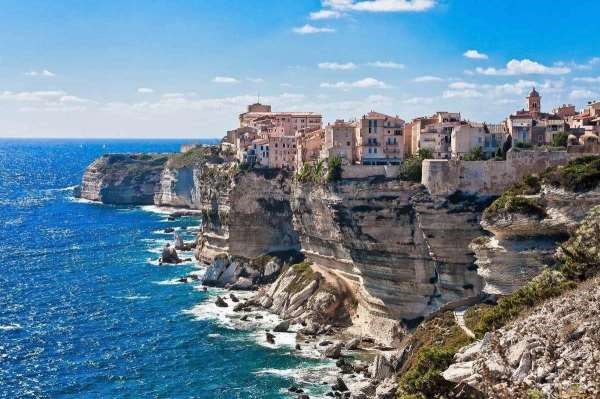 B) szélerózióC) abrázió            D) lemosás Mit ábrázol a mellékelt fénykép?	     А) a fényszennyezettséget 	    C) a tőzsdék közötti kapcsolat sűrűségét   B) a kínai nagybefektetéseket     D) az internethálózat sűrűségét 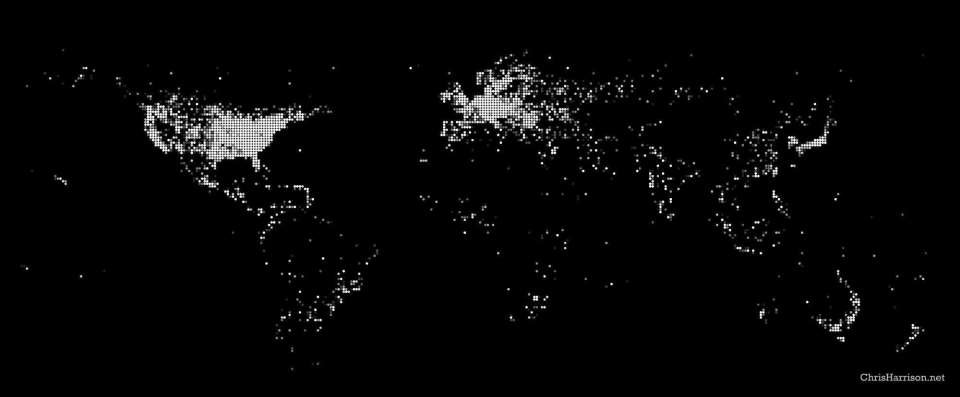 Milyen éghajlattípus jellemző a képen látható vidékre?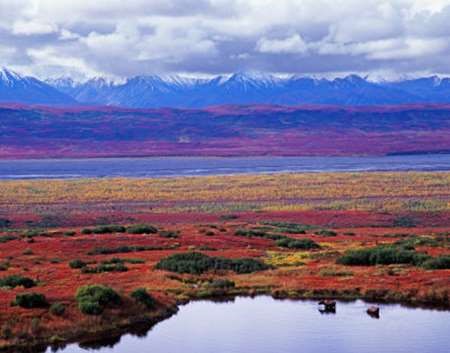 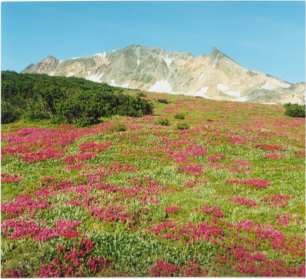 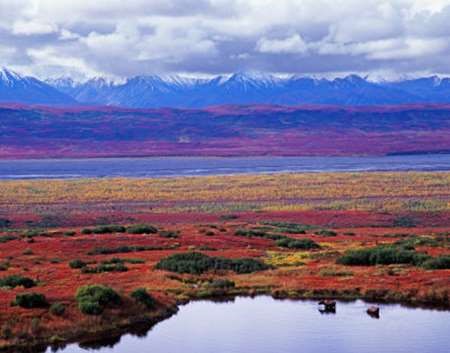 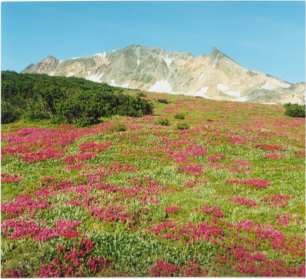 А) szubpoláris B) sarki C) hegyvidéki D) szárazföldiHonnan ered a víz piros színe? А) algák virágzása  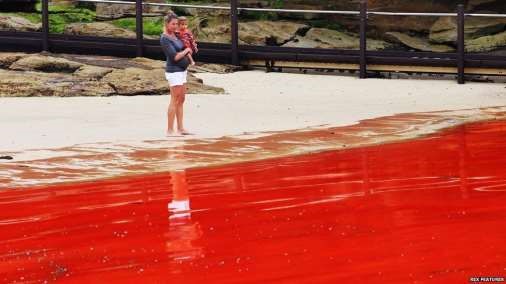 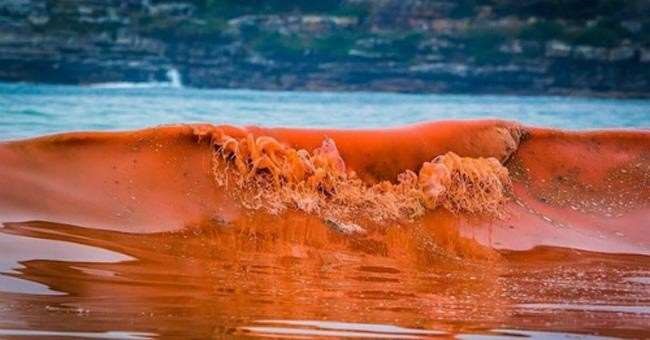 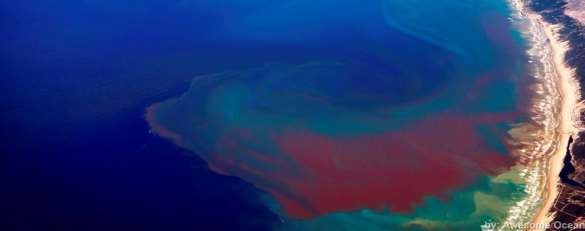 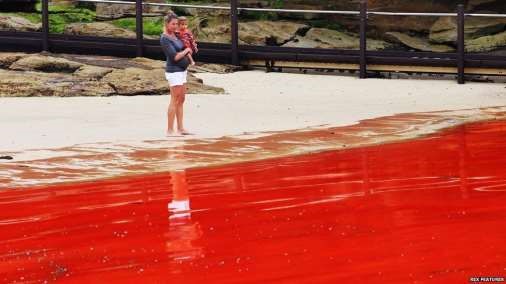 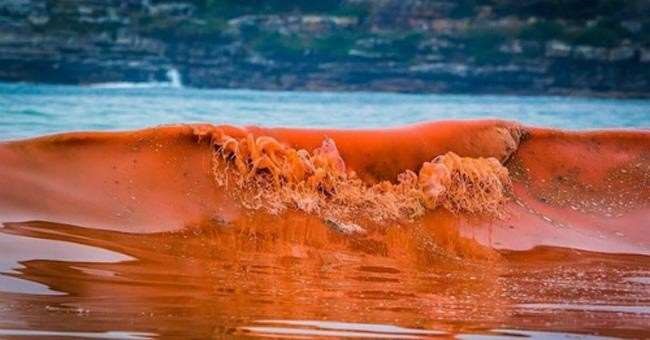 B) vágóhíd szennyvize              C) bányából származó nehéz fémektől                  D) a városi szennyvíztől  Melyik természeti kincs kihasználása látható a képen? 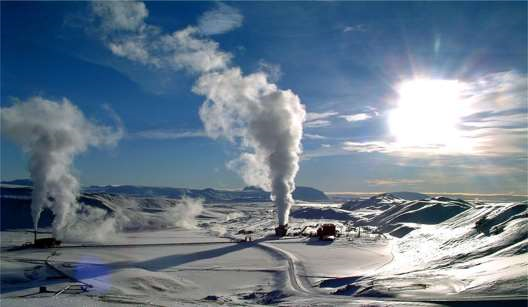 А) Nap B) szél C) hó D) geotermális energia12. Milyen folyamat idézte elő a képen látható eredményt? 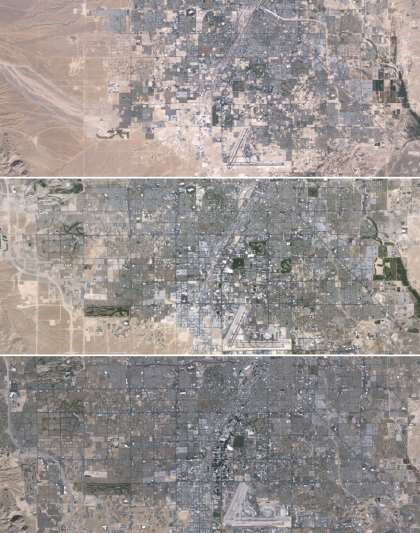                              A) dzsentrifikáció 	 B) városok terjeszkedése C) dezurbanizáció D) immigráció 13. A térképen látható vidéken él egy olyan népcsoport, melynek tagjai négy országban laknak. Melyek ezek az országok? 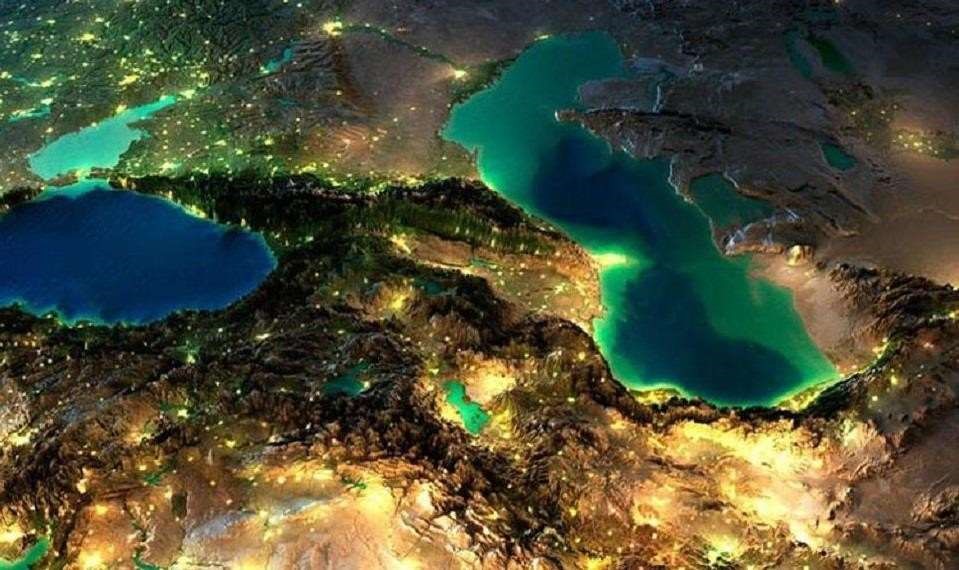 Törökország, Irak, Szíria, JordániaB) Törökország, Irak, Irán, Szíria C) Törökország, Irak, Irán, ÖrményországD) Törökország, Irak, Szíria, Örményország14. Mi hozta létre a piros nyíllal jelölt geomorfológia formát? 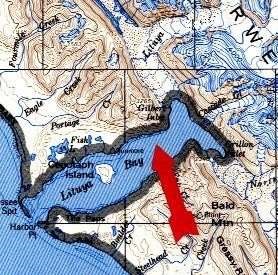 folyó  B) gleccser            C) árapály D) jégtakaró 15. Kakukktojás А) АB) B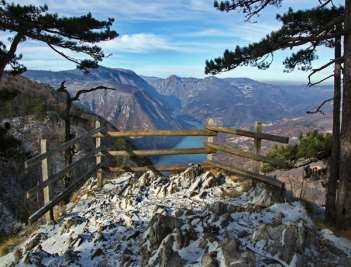 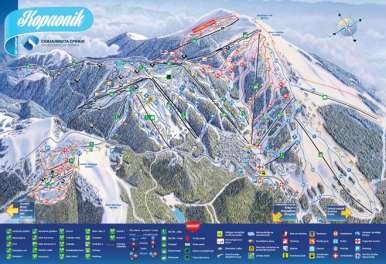 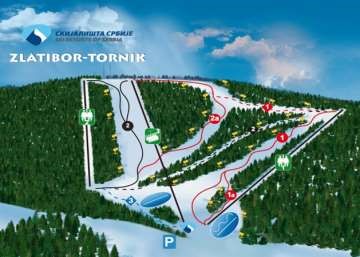 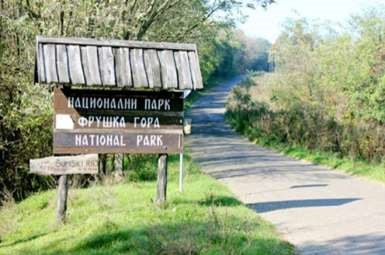 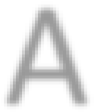 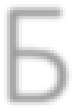 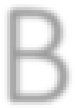 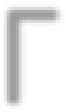 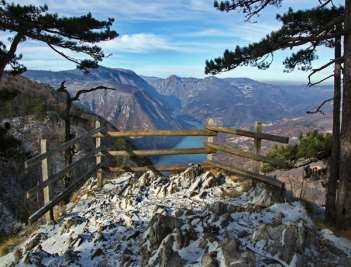 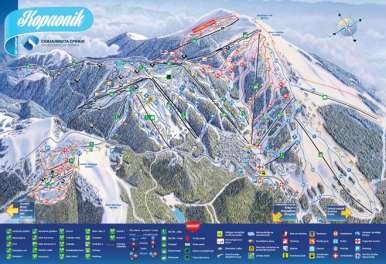 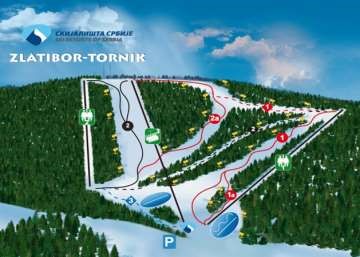 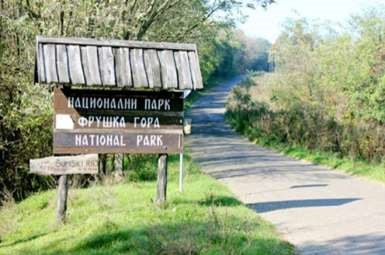 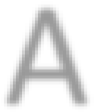 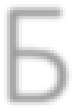 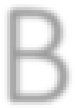 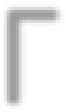 C) C D) D16. A víz hamarosan a legdrágább kincs lesz a Földön. Hogyan nevezzük a képen látható folyamatot? А) dekarbonizáció 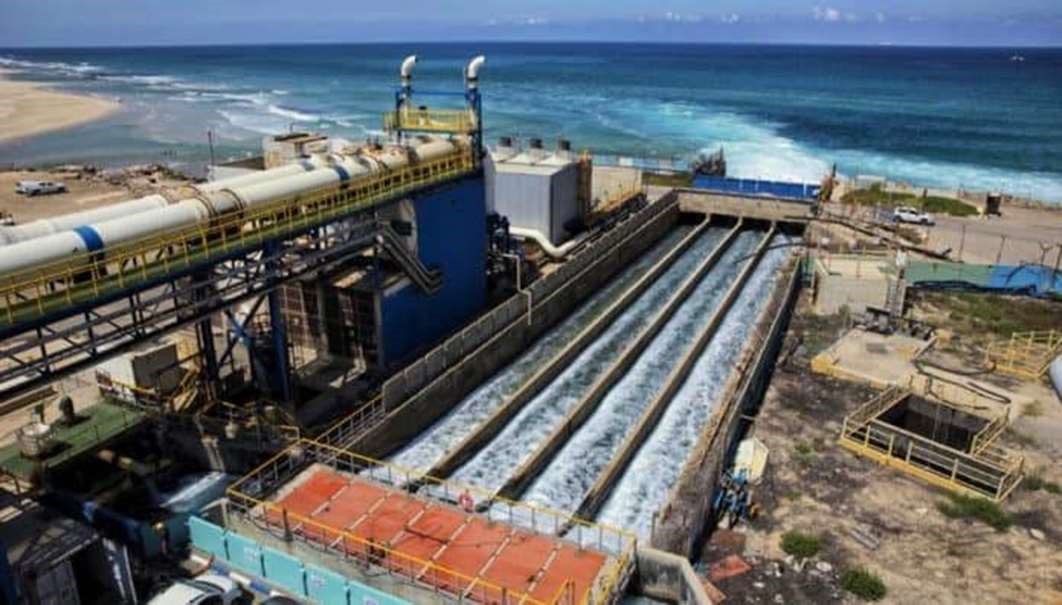 B) sólepárlás C) degradáció D) devasztáció A képen szaharai barlangrajzok láthatók. Mit bizonyítanak ezek a rajzok? 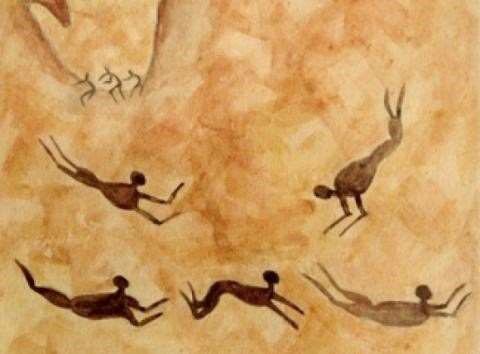              А) A múltban a gravitáció sokkal kisebb volt, ezért az emberek lebegtek a levegőben.       B) Többen életben maradtak az árvizek után, mint ahányan meghaltak.        C) Az emberek törzsekben éltek, együtt vadásztak, és át tudták úszni a   Nílust.      D) Az éghajlat a Szaharában hidegebb volt, ezért nagyobb vízfelületek is voltak, amely vidéken ősi törzsi népek éltek.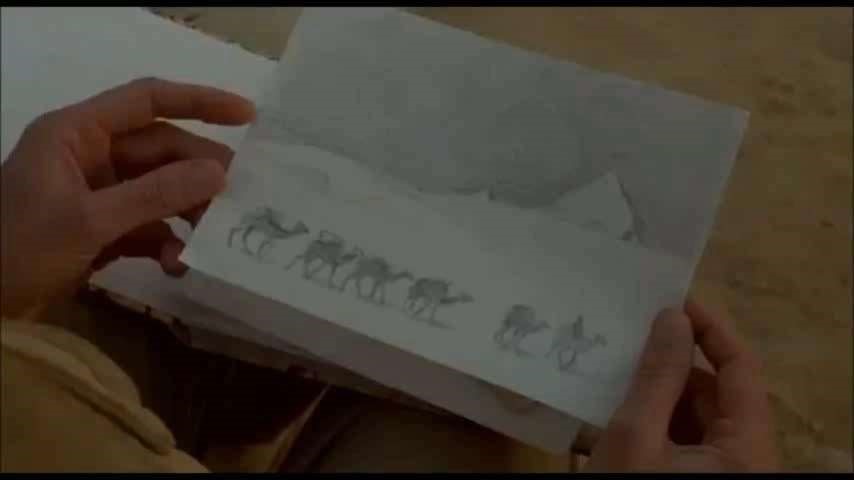 18. Hol található a világ legnagyobb homokkőből álló monolitja? Afrikában 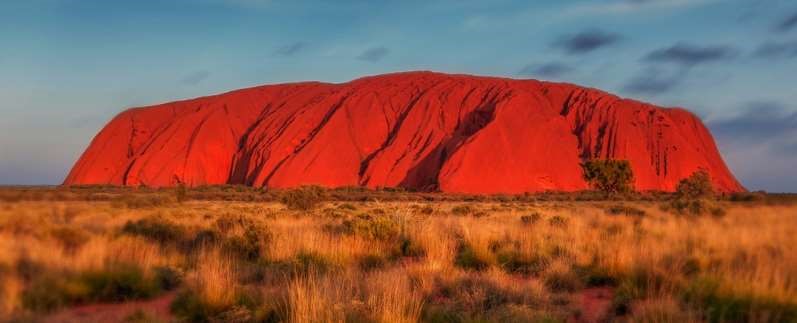 B) Ausztráliában            C) ÁzsiábanD) Dél-Amerikában19. Mely országok között húzódik a világ legkanyargósabb országhatára az Andokban? 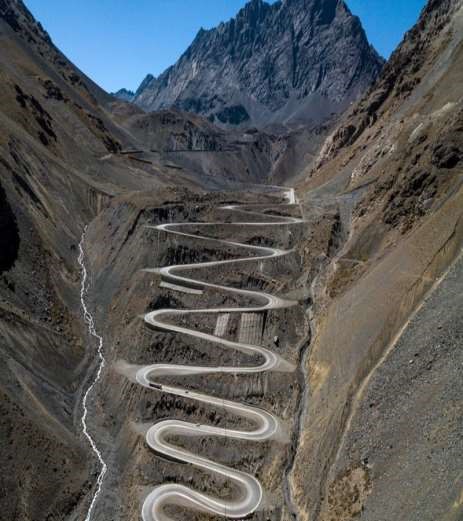 Paraguay és Brazília B) Chile és Bolívia            C) Chile és Argentína 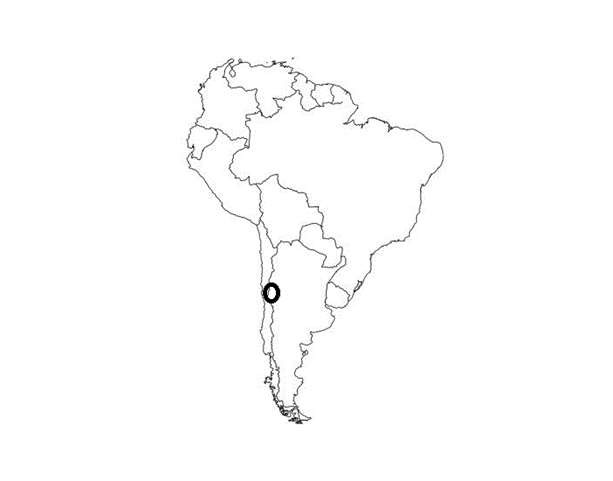 D) Аrgentína és Uruguay 20.  Három barát a világ különböző helyein: New Yorkban, Brüsszelben és Szingapúrban él, és április 7-re videokonferenciát terveznek. Az élőkapcsolás idejét a New York-i baráthoz igazítják. New York-i idő szerint mikor kell megkezdeniük a beszélgetést, hogy mindenkinek megfeleljen az időpont?  8:00 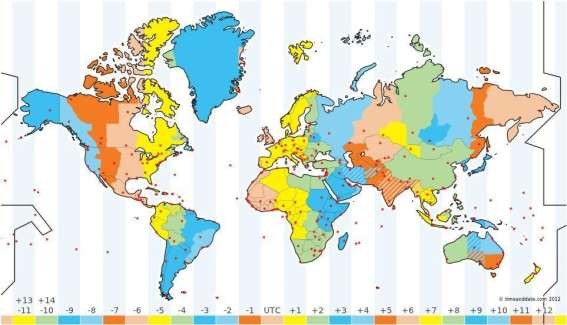 B) 10:00          C) 15:00          D) 16:00 21.  A világ torzított kartogramját látod. Milyen elem alapján készült a térkép? földgáz B) megművelhető földterület            C) ivóvíz 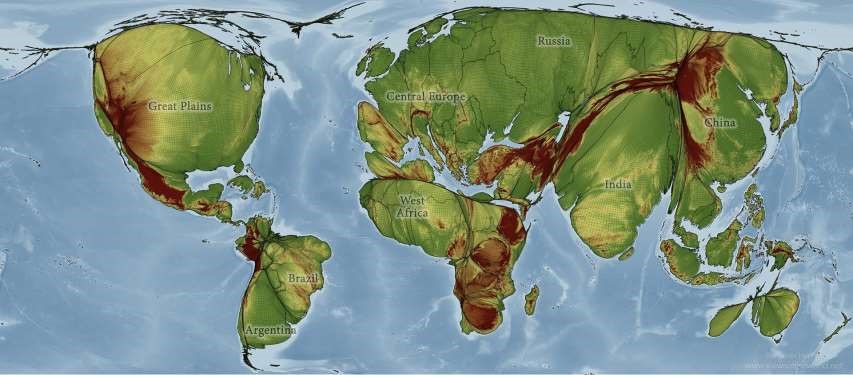 D) napsugárzás 22. A légkör melyik rétegében figyelhető meg a képen látható természeti jelenség? sztratoszféra 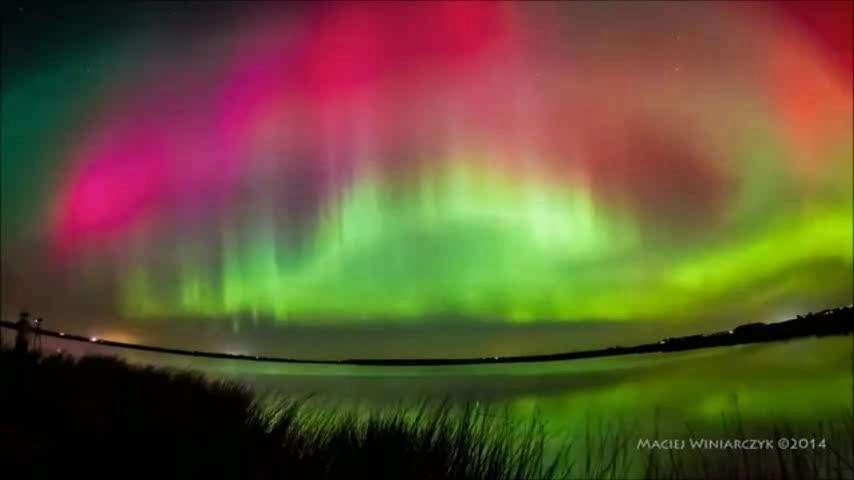 troposzféra termoszféra D) mezoszféra Következtess a képek alapján, hogy milyenek a telek és a nyarak a városban! (é. sz. 55° és ny. h. 68°)А) meleg telek és hideg nyarak 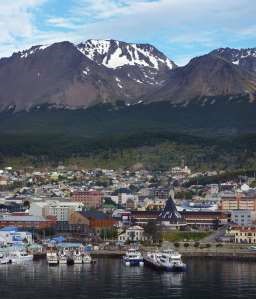 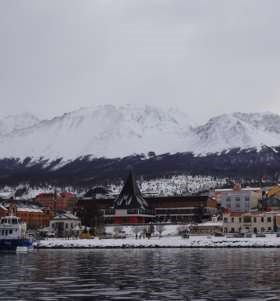 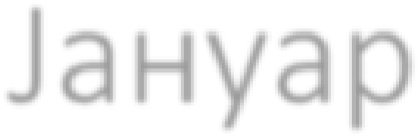 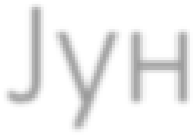 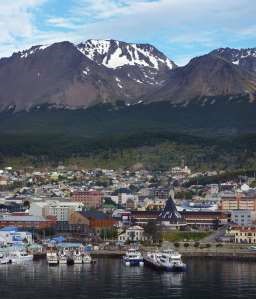 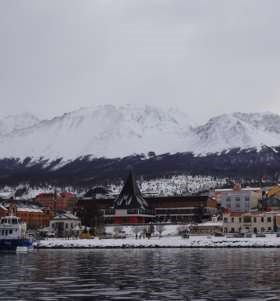 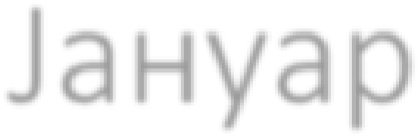 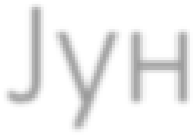 B) enyhe és esős telek, mérsékelten meleg nyarak C) hideg, havas telek és mérsékelten meleg nyarak D) enyhe, esős nyarak és hideg telek Melyik vetülettípussal készült a mellékelt térkép? А) henger 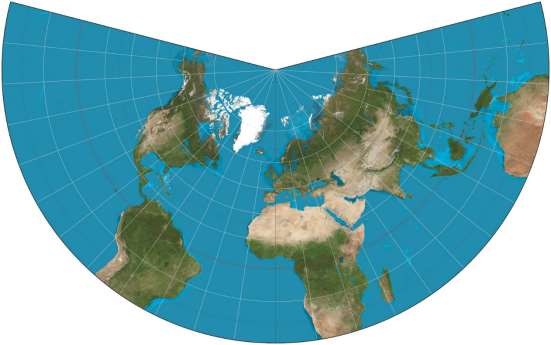 B) kúp C) sík D) zenitális 25. A folyami erózió mely formái jelentkeznek az 1. és a 2. pontban? А) 1. ‒ oldal, 2. ‒ függőleges B) 1. ‒ oldal, 2. ‒ nincs erózió 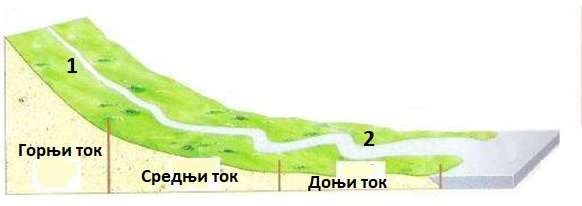 C) 1. ‒ függőleges, 2. ‒ nincs erózióD) 1. ‒ függőleges, 2. ‒ oldal1 ‒ Felső szakasz 2 ‒ Alsó szakaszСредњи ток ‒ Középső szakasz26. Hogyan keletkezett a képen bemutatott domborzati forma?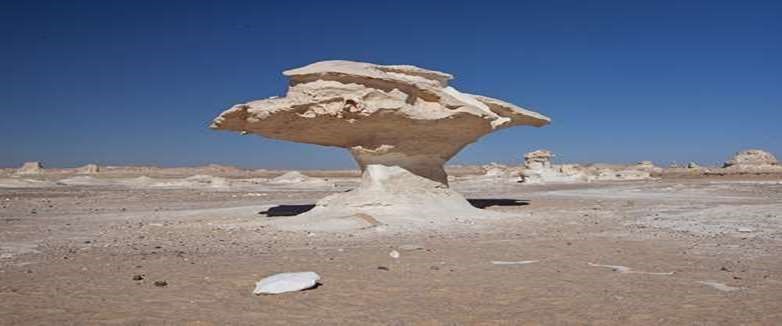 А) biogén folyamattal B) tengervíz általC) glaciális folyamattal D) еоlikus folyamattal 27. Melyik növény látható a mellékelt képen?А) cukornád 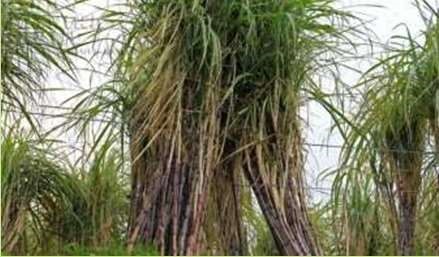 B) olajrepce C) bambusz D) sás 28. A mellékelt űrfelvételen Öresund-tengerszoros látható. Melyik várost jelölték az A betűvel? 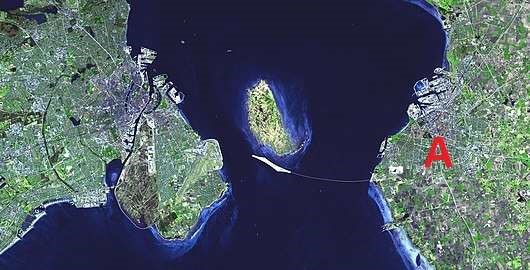 А) Koppenhága B) ОsloC) Malmö D) Stockholm 29. A képen az ausztrál kontinens éjjeli látképe van. Melyik várost jelzi az 1-es szám?А) Аdelaide B) Perth 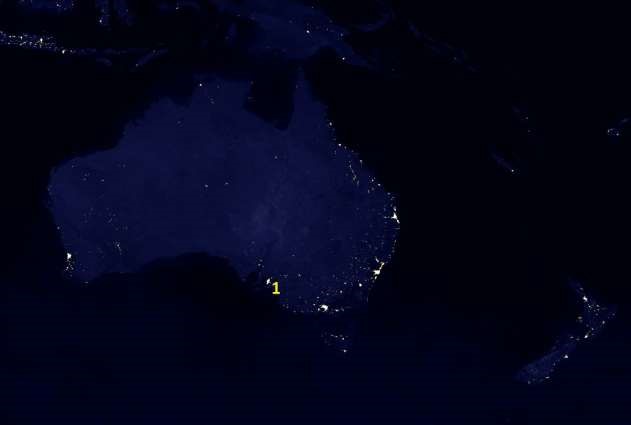 C) Darwin D) Melbourne 30. Tanulmányozd a mellékelt szélrózsákat! Melyik a domináns szél mind a négy szélrózsán?  А) északi B) délnyugati C) északnyugati D) északkeleti 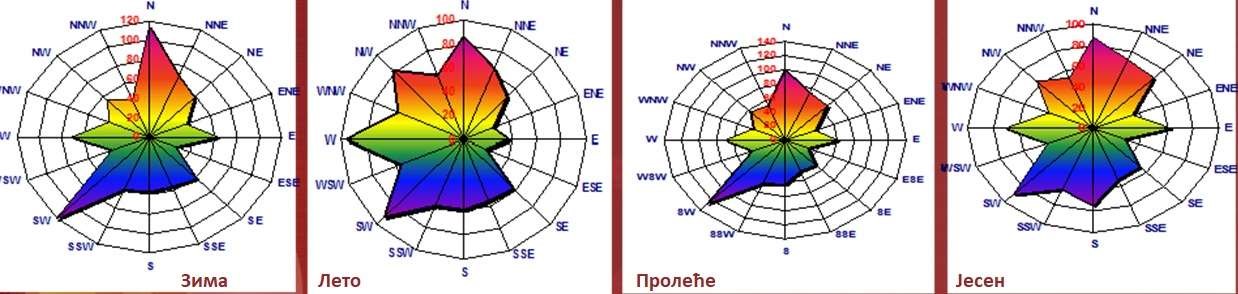                                                tél                            nyár                                                                         tavasz                                                                     ősz31. A melléklet ábrán a Föld és a Nap egymás közötti viszonya látható? Melyik napon milyen a viszony közöttük? А) március 21. B) јúnius 21.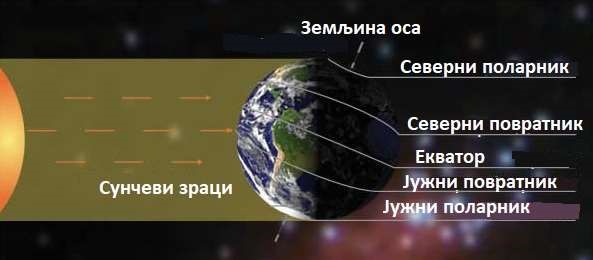 C) szeptember 23. D) december 21.Сунчеви зраци – Napsugarak,    Земњина оса – Földtengely,    Северни поларник – Északi sarkkör,   Северни повратник – Ráktérítő,Екватор – Egyenlítő,    Јужни повратник – Baktérítő,     Јужни поларник – Déli sarkkör32. Az ábrán a holdfázisokat látjuk. Hány nap telik el az újhold és a telihold között?А) 7 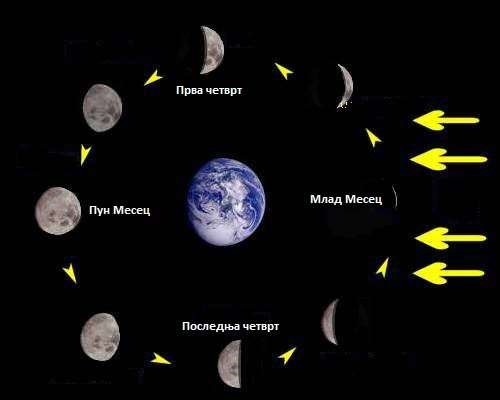 B) 14 C) 21 D) 28 Прва четврт – Első negyedПун Месец – TeliholdПоследња четврт – Utolsó negyedМлад Месец  ‒ Újhold33. A térképen egy természeti csapás gyakorisága látható. A sötétpiros szín azokat a helyeket jelöli, ahol évente több mint 20 alkalommal jelentkezik ez a természeti csapás. Melyik természeti csapásról van szó? А) szárazság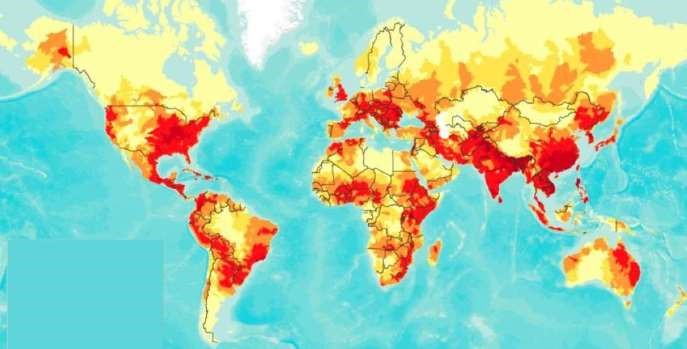 B) földrengés C) árvíz D) hurrikán 34. Az azonos magasságú pontokat összekötő zárt görbék közötti mindig azonos távolságot jelölő fogalom neve:  А) ekvidisztancia 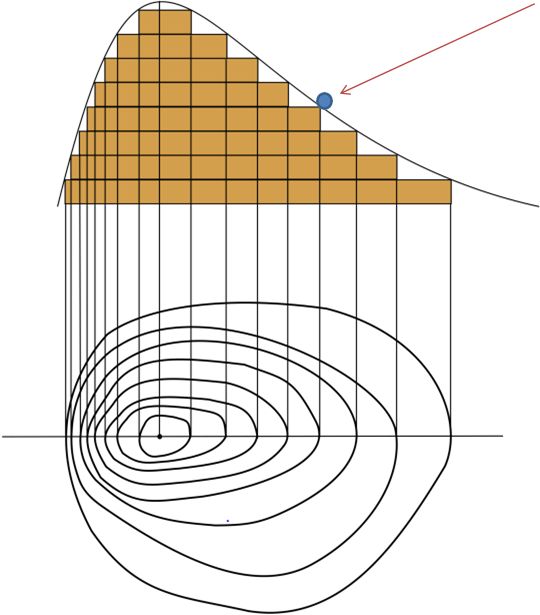 B) izohipsza C) szinklinális D) antiklinális 35. A Vizcayai-öböl közelében kialakuló magas légnyomású terület neve:  А) Szibériai anticiklon 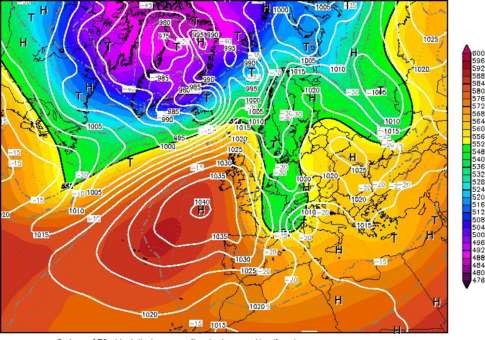 B) Antarktiszi anticiklonC) Azori anticiklon    D) Kanadai anticiklon 36. Kakukktojás А) А 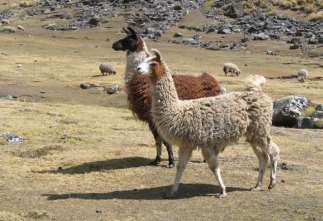 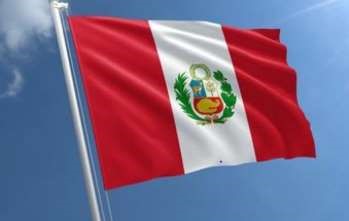 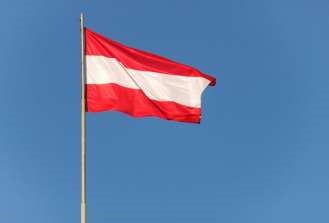 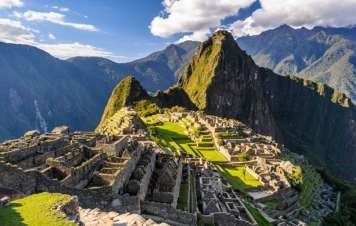 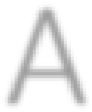 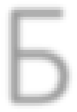 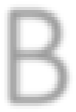 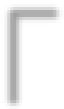 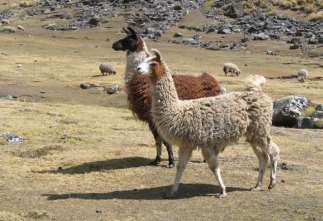 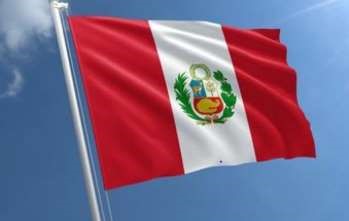 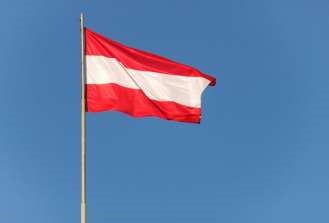 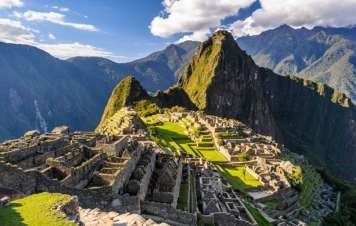 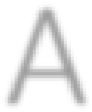 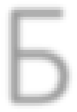 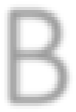 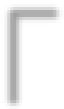 B) B C) C D) D37. Melyik milliós város alaprajzát látod? А) New York 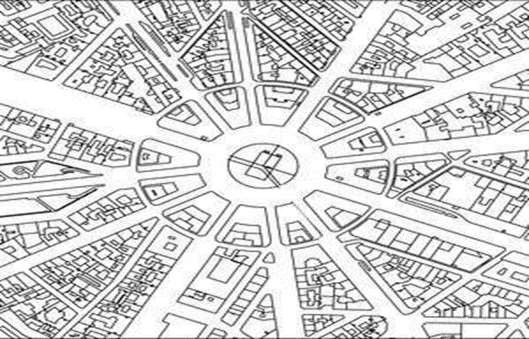 B) Delhi C) Párizs D) London 38. Mi a neve a térképen látható megalopolisznak? А) Tokaidó 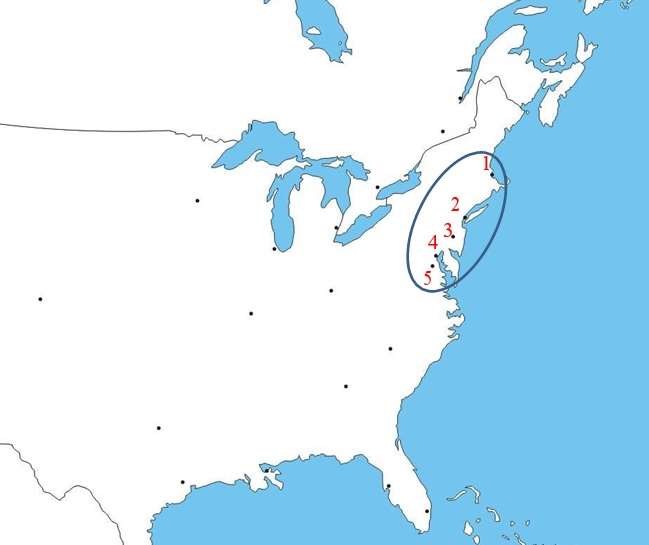 B) Boswash C) Sansan D) Chipitts Mely országra jellemzők a mellékelt képek? 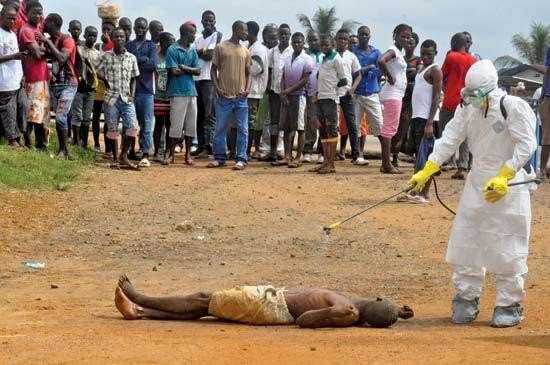 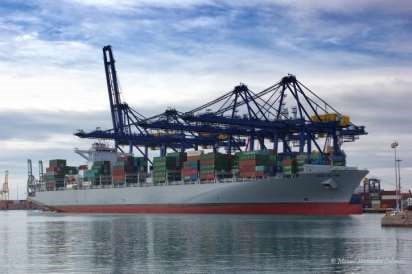 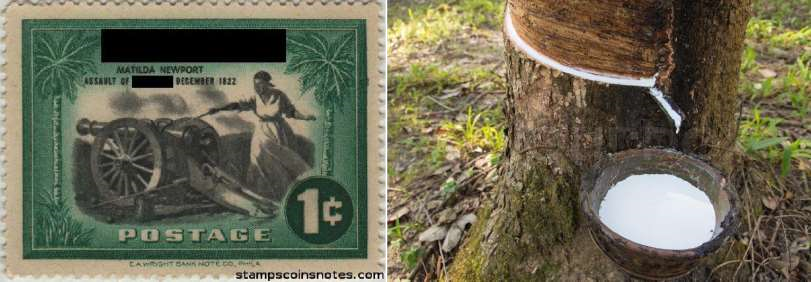 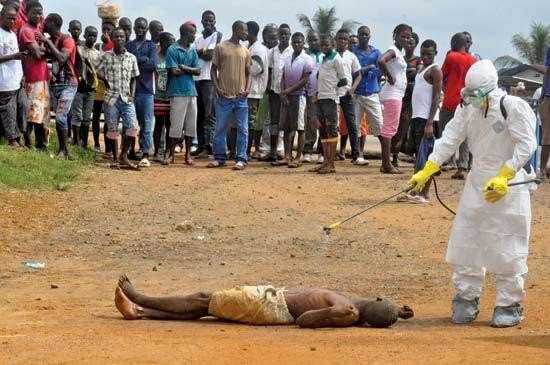 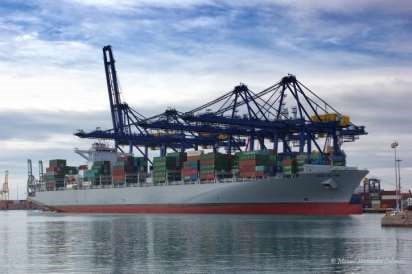 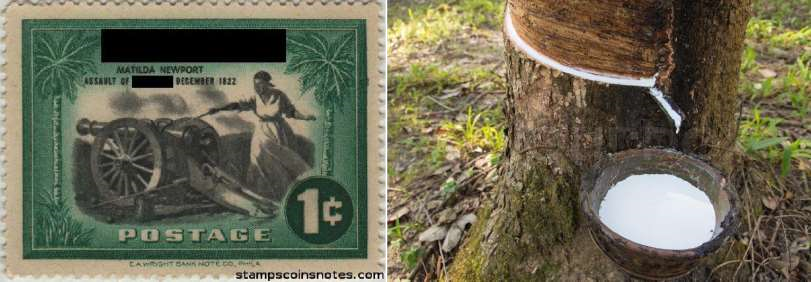 Milyen évszak és napszak volt Kalkuttában, amikor ez a kép készült? А) őszi délután 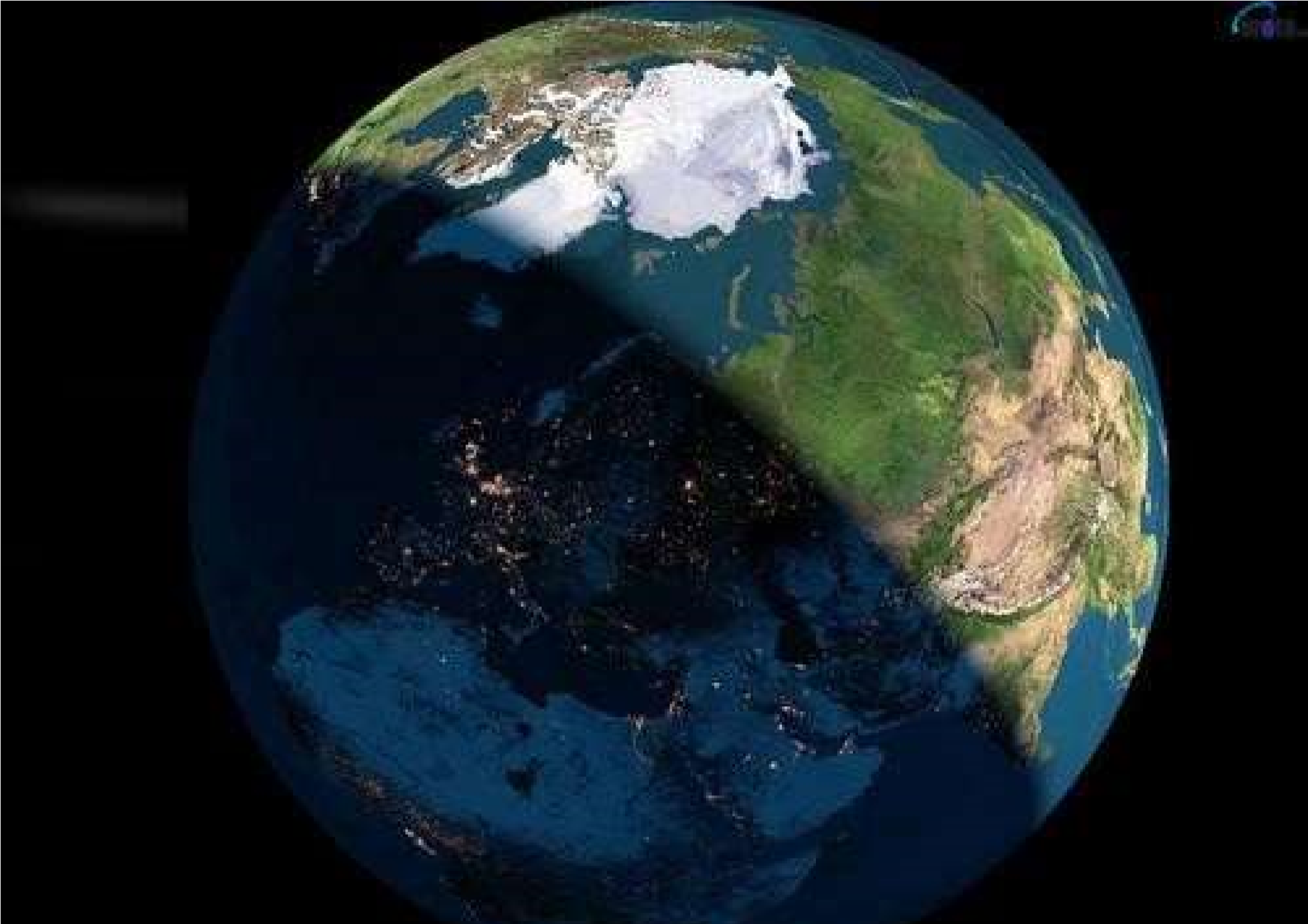 B) nyári reggelC) téli reggel D) tavaszi délután 